Análisis de información publicada sobre COVID-19 en Scopus® al 30 marzo de 2020Ecuación de la búsquedaTérminos de búsqueda: 2019-nCoV (MeSH)SARS-CoV-2 (MeSH) 2019 novel coronavirus (MeSH)Wuhan coronavirus (MeSH)Wuhan seafood market pneumonia virus (MeSH)COVID-19 (palabra clave)COVID19 (palabra clave)Coronavirus disease 2019 (palabra clave)Ecuación( TITLE-ABS-KEY ( 2019-ncov )  OR  TITLE-ABS-KEY ( covid-19 )  OR  TITLE-ABS-KEY ( covid19 )  OR  TITLE-ABS-KEY ( sars-cov-2 )  OR  TITLE-ABS-KEY ( "2019 novel coronavirus" )  OR  TITLE-ABS-KEY ( "coronavirus disease 2019" )  OR  TITLE-ABS-KEY ( "Wuhan coronavirus" )  OR  TITLE-ABS-KEY ( "Wuhan seafood market pneumonia virus" ) ) Documentos publicados en ScopusSe ubicaron 911 documentos, 759 de acceso abierto y 152 de otros tipos. Según su tipología, 379 son artículos científicos, 157 cartas al editor, 146 notas científicas y 125 editoriales, entre otros. Datos de los registrosRegistros analizados de Scopus - Formato RIS al 30 de marzo de 2020 (Descargar archivo)Registros analizados de Scopus - Formato BibText  al 30 de marzo de 2020  (Descargar archivo)Registros analizados de Scopus - Formato CSV  al 30 de marzo de 2020  (Descargar archivo)Análisis de documentos ubicadosSegún los 911 documentos ubicados, se presentan los siguientes análisis:Documentos según años de publicación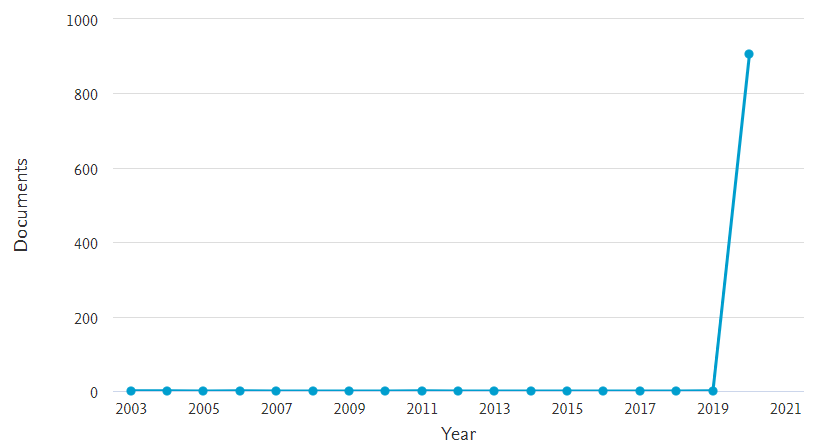 La revisión realizada determinó la existencia de 911 documentos, de los cuales el 906 se publicaron en el 2020 (95.5%) y la diferencia en los años restantes.  Cantidad de documentos según autores (máximo 10)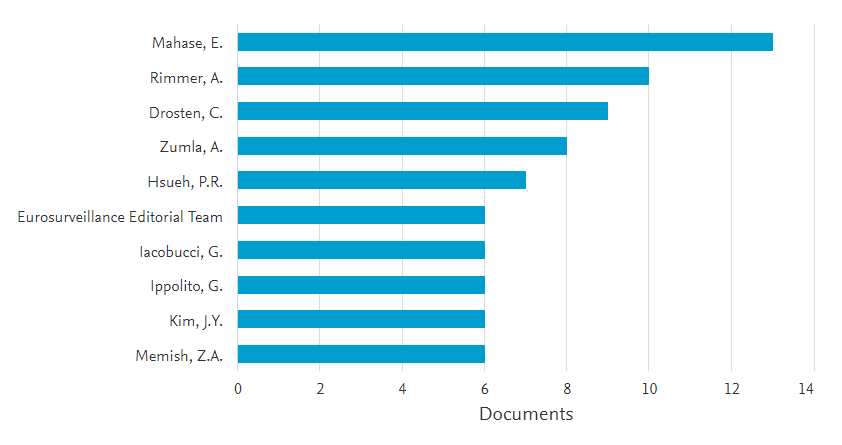 El  autor con mayor cantidad de documentos publicados según Scopus es Mahase, E. (13 documentos),  periodista del British Medical Journal (BMJ), seguido del Rimmer, Abi, también periodista del BMJ (10 documentos) y Drosten, C. (9 documentos) del German Centre for Infection Research DZIF, entre otros.Cantidad de documentos según países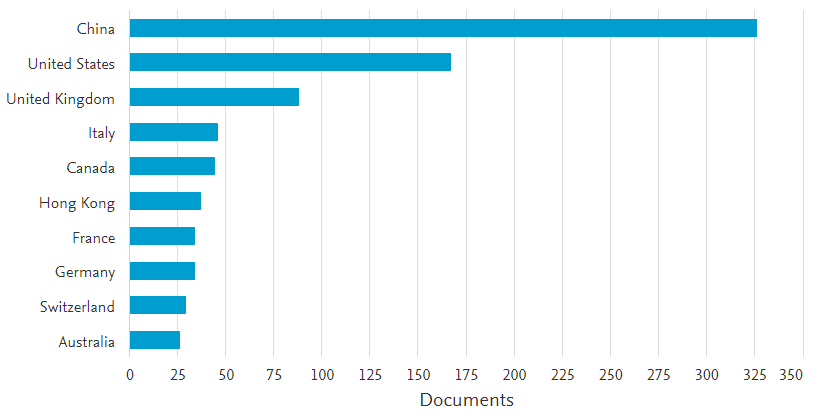 El país con mayor producción científica es China (326), seguido de Estados Unidos (167) y Reino Unido (88), respectivamente.Cantidad de documentos según su tipología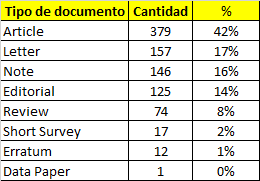 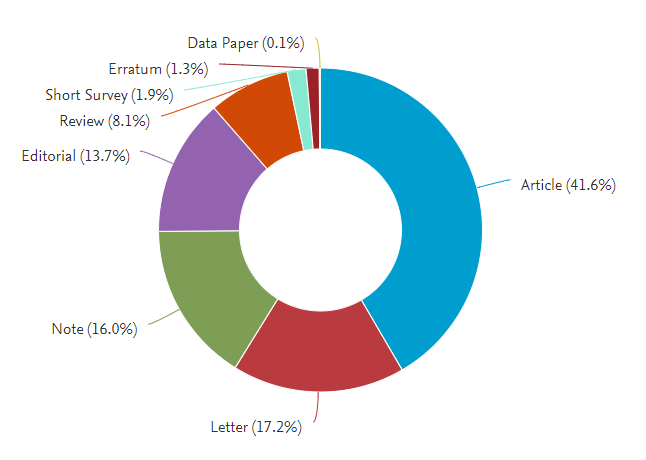 De los 911 documentos, 42% corresponde a artículos científicos, 17% cartas al editor, 16% a notas científicas, y 14% a editoriales.Cantidad de documentos según entidades financiadoras de investigación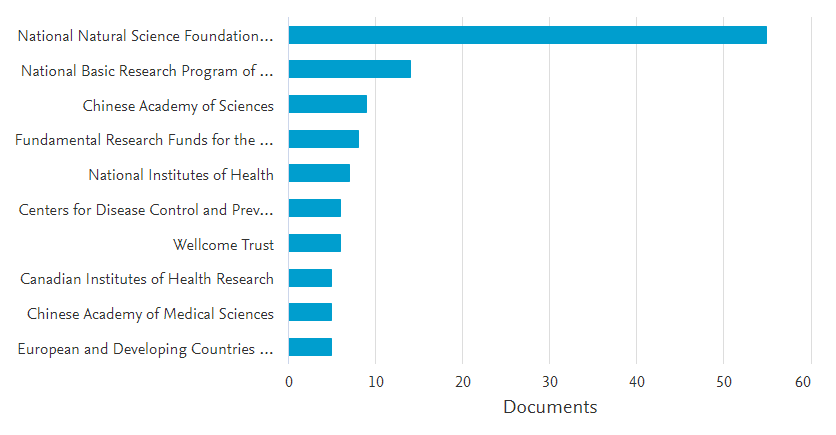 Según Scopus, las entidades de mayor financiamiento en estudios de COVID-19 son: National Natural Science Foundation of China (China), National Basic Research Program of China (China) y Chinese Academy of Sciences (China).  Área responsableApoyo a la Producción Académica, Dirección de Gestión del Conocimiento. Universidad Peruana de Ciencias Aplicadas (UPC). Lima, Perú.AñosCantidad%202090699.5%201910.1%201110.1%200610.1%200410.1%200310.1%InstitucionesDocumentos National Natural Science Foundation of China 55National Basic Research Program of China (973 Program) 14Chinese Academy of Sciences 9Fundamental Research Funds for the Central Universities 8National Institutes of Health 7Centers for Disease Control and Prevention 6Wellcome Trust 6Canadian Institutes of Health Research 5Chinese Academy of Medical Sciences 5European and Developing Countries Clinical Trials Partnership 5